Преподаваемые дисциплины: История, право.Педагогический стаж: 18 лет.Стаж работы в колледже: с 1. 09. 2017 года.Образование:высшее  профессиональное.В 2002 году окончила очную аспирантуру ЯрГУ им. П. Г. Демидова.На кафедре Средневековой и Новой Отечественной истории прошлапредзащиту кандидатской диссертации.Опыт работы:- 1998 – 1999 г. учитель истории и социальный педагог в СОШ № 59.- 1999 – 2001 г. по совместительству учитель истории и мировой художественной культуры в СОШ № 7 г. Углича.- 2001 – 2017 г. преподаватель истории, права, обществознания в ГПОУ ЯО ЯПК № 21.  (С 01. 09. 2017 г. по совместительству.)- 2003 – 2004 г. по совместительству учитель истории в СОШ № 89.- 2012 – 2015 г. по совместительству преподаватель истории, права, обществознания в ГОУ ЯО ПЛ № 5.Профессиональное кредо:«Нужно стремиться к тому, чтобы каждый видел и знал больше, чем видел и знал его отец и дед». (А. П. Чехов.)Награды и звания: Почётная грамота Департамента Образования ЯО задобросовестный многолетний труд, профессионализм и достигнутые успехи в подготовке и воспитании молодых квалифицированных кадров.(Приказ департамента от 09. 08. 2013 г. № 02-03/494.)Благодарности проекта «Инфоурок»: За существенный вклад в развитие крупнейшей онлайн – библиотеки методических разработок для учителей от 08. 02. 2018 г.За активное участие в работе проекта для учителей при проведении международной дистанционной олимпиады «Зима – 2018» от 28. 02. 2018 г.За активное участие в работе проекта для учителей при проведении международной дистанционной олимпиады «Весна – 2018» от 15. 05. 2018 г.Дипломы Всероссийской блиц – олимпиады «Педагогический кубок»:Нестандартные уроки - I место. (01. 04. 2018 г.)Интернет в учебном процессе – II место. (01. 04. 2018 г.)Диплом Всероссийской олимпиады «Подари – знание».Правовая компетентность педагога – III место. (23. 03. 2018 г.)Повышение квалификации и стажировки  за последние 5 лет:Научно-методическая и исследовательская работа педагога:(доклады, выступления, печатные издания на региональном и федеральном уровне).Дополнительнаяинформация о достижениях студентов: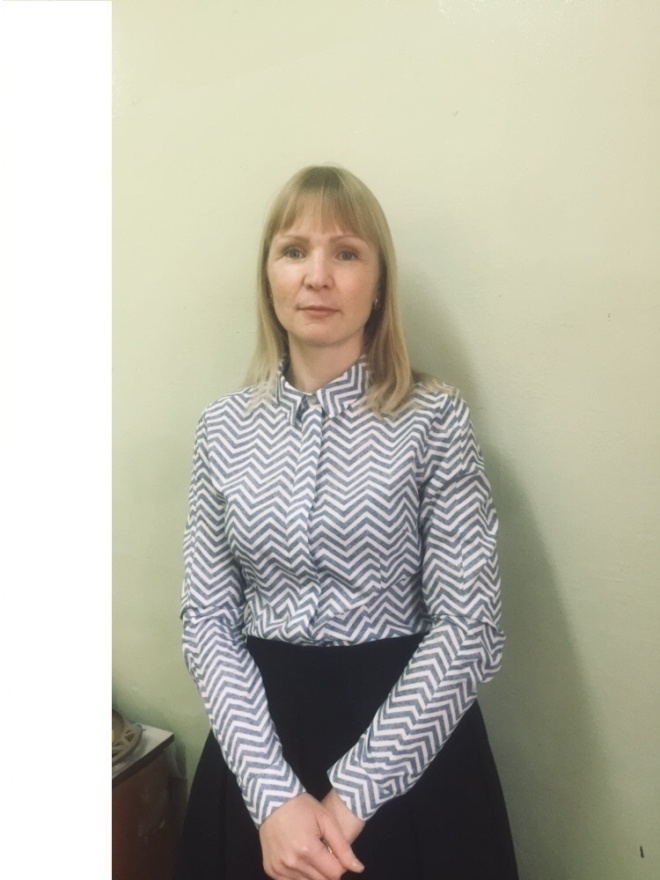 Кушкова  Анастасия Викторовна,преподаватель высшейквалификационной категории(Приказ Департамента образования Ярославской области № 02-14/4 от 28. 04. 2017 г.)С 1. 11. 2015 г. эксперт  ЦО и ККО по оценкепрофессиональной деятельности педагогических работников при ихаттестации в целях установления квалификационной категории.Учебное заведениеКвалификация и специальность, согласно документу об образованииЯрославский государственный университет им. П. Г. ДемидоваИсторик. Преподаватель по специальности «История» от 12. 06. 1999 г.УчреждениеНаправление подготовкиГодГОАУ ЯО ИРОПо программе «ФГОС СПО: контрольно – оценочные средства проверки общих и профессиональных компетентностей».Май 2014ГОАУ ЯО ИРОПо программе «Обновление компетенций преподавателей УПО. Обществознание».Ноябрь 2014ГОАУ ЯО ИРОПо программе «Оценка профессиональнойдеятельности педагогических работников при их аттестации в целях установления квалификационной категории».Октябрь   2015ГАУ ДПО ЯО ИРОПо программе «Обновление компетенций преподавателей СПО. Правовые дисциплины».Апрель  2016ГАУ ДПО ЯО ИРОПо программе «ФГОС СОО: преподавание истории в СПО».Ноябрь   2016ГАУ ДПО ЯО ИРОПо программе «ФГОС: сопровождениенаучно – исследовательской деятельности школьников».Ноябрь  2016              МестоТема выступления               ГодГОАУ ДО ЯО ЦДЮТТ участник семинара по ТРИЗ – теории решения исследовательских задач.«Творческое образование – требование времени».         18. 11. 2016.XIV Российский семинар «Организациянаучно - исследовательской деятельности школьников». Российская конференция школьников «Открытие».«Исследовательская деятельность в системе СПО».       26 - 27. 11. 2016.Всероссийский научно –практический форум: «Профессиональное развитие педагогов как основа реализации новых образовательных стандартов».Александр III – от реформ к контрреформам, от войны к миру?»         10. 02. 2017.Экскурсия - викторина в Музее истории города «Блокада Ленинграда».III место.        17. 02. 2016.Интеллектуальная игра по избирательному праву «ProВыборы» среди учреждений СПО Фрунзенского района.III место.        21. 03. 2016.Общероссийскаяинтернет -викторина «Я знаю право!»III место.   20. 05. 2016.Областная олимпиада по истории  среди студентов СПО ЯО.III место по баллам, IVместо по времени выполнения заданий.11. 05. 2017.Международная дистанционная олимпиада «Весна – 2018» поИстории России.Iместо – Киселёв Андрей (группа 11 К),  Кудрявцева Екатерина (группа 1 И).       18. 03.2018.       21. 03. 2018.Всероссийская дистанционная олимпиада «Подари – знание» по праву: Права и свободы человека и гражданина  в Конституции РФ.III место – Далеева Светлана (группа 1 Т).       26. 03. 2018.